El Dr. Orlando Vargas Director del Hospital General Dr. Vinicio Calventi, anuncio el inicio de unas series de capacitaciones que se llevaran a cabo en esta Institución. 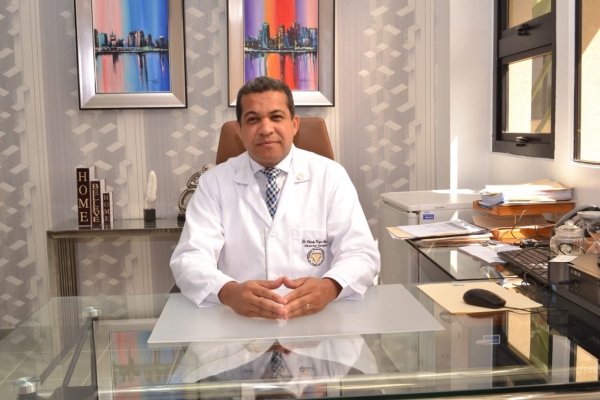 La primera capacitación a ser impartida será:Humanización de Servicios en el área de Tuberculosis (TB), con la participación de: Instituto  Dominicano de Dermatología y Cirugía de la Piel Dr. Huberto Bogaert y la Asociación Dominicana de planificación Familiar.Estrategia del cambio del comportamiento.Contaremos con la participación de:George Slujalkvosky (Consultor IDCP)Máximo de Jesús (Coordinador ADOPLAFAM)Lic. Gisela Sánchez (Encargada PTC del área VIII de salud)Dra. Pura Franco (Gerente área de salud Sto. Dgo. Oeste)Carmen Martínez (Auditora programación Ministerio de Salud Publica)Dr. Orlando Vargas Almonte (Director del HGDVC)Dra. Adria Elena Castillo (Asistente del director HGDVC)Dra. Cristela Sánchez (Gerente de Programa de Tuberculosis HGDVC).Esta capacitación será impartida en dos (02) grupos con una participación de setenta (70) personas, los días miércoles 25 de julio y miércoles 01 de agosto para el primer grupo; y los días jueves 26 de julio y jueves 02 de agosto para el segundo grupo.